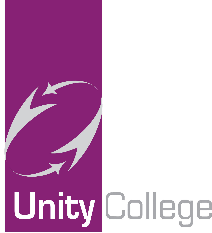 Trip Update In these unprecedented and uncertain times, we aim to keep parents/guardians/carers updated here of any changes to the planned trips for 2020 and 2021.------------------------------------------------------------------------------------------------Based on our latest discussion with the tour operators, as of today 26th March 2020, there are no changes to the trips listed below:  London – 16 September 2020New York – 7th December 2020Italy – 5th July 2021Please continue to make deposit payments where due via ParentPay, as normal, for the above trips.------------------------------------------------------------------------------------------------TRIPS ON HOLDThe following trips are on hold (but not cancelled yet) until further notice:Ski – 6th February 2021Rhineland – 29th June 2021We are closely monitor current developments and will post any changes here as soon as possible.  Please do not make any further deposit payments for the Ski and Rhineland trip at this stage.------------------------------------------------------------------------------------------------